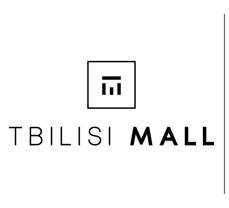 Arrangement of fire pipeline for the 04 and 06 Boiler roomsTechnical requirementsTable of Contents:1. General Information ---------------------------------------------------------------------------------------------------- 32. Technical Task ------------------------------------------------------------------------------------------------------------ 33. Work Performance Schedule ----------------------------------------------------------------------------------------- 44. Safety norms -------------------------------------------------------------------------------------------------------------- 45. Evaluation ------------------------------------------------------------------------------------------------------------------ 41.1. General informationThe shopping center "Tbilisi Mall" is located on the Davit Agmashenebeli Alley N213.The Mall building consists of three independent building blocks (blocks A, B and C), which are separated from each other by seismic seams. The building construction is a frame type, with Reinforced concrete columns and beams covered with monolithic reinforced concrete slabs. The building has 4 floors of commercial zone and 4 underground levels of parking.The building is incompletely equipped with a fire water supply system, while 2 above mentioned boiler rooms are still not equipped with automatic fire sprinklers.1. Technical TaskThe subject of the technical task is, to arrange a fire water pipeline in B block of the building, on the 4th floor, for boiler rooms N04 and N06.Boilers N04 and N06 are in block B of the building, on the roof.The fire water standpipes (DIN 160) are coming on the 4th floor, from the B-block valve room. The projected pipeline (DIN 125) should be connected to standpipes and run to the boiler rooms according to attached drawing, in accordance with the technical regulations (41 Subsection 905 - Fire-fighting systems).Pipes shall be seamless steel in accordance with international standards (ASTM A106 Water-supply and gas-supply steel pipes. Specifications) See Attachment. Pipes mounting methods drawings are presented in the attached file. The anchors must be of good quality and designed for at least twice the weight of a pipe filled with water. Fastening must be done securely, and the clamps tightened.The pipe should be plumbed practically horizontally to exclude the appearance of pockets and air locks. Pipes should be welded by a highly qualified and certified craftsman with continuous seams.The pipes should be painted in red with two coats of fire-resistant paint.  3. Work scheduleThe completed work schedule should include:• Name the works, preferably in the order of their execution;• At the beginning / end of the relevant works. Graphically;We will provide information on when (for what period of time) the works can be carried out.4. Safety normsAll work performed in and around the Mall building must comply with work and personal safety standards.Prior to the commencement of the work, the Moll Safety Manager will introduce the safety norms to the contractors. Work will only be allowed if the document is signed by the contractor staff and the mall security manager.5. EvaluationContractor should submit estimates for the following works:1. Evaluation of the works, materials and considering all costs, separately. According to attached scope of works;2. Purchasing-transportation-installation costs;The evaluation should indicate all types of costs that will be required for the full implementation of the project.